BEE HEALTHY                  JULY   2019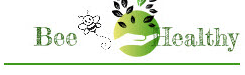 HEALTH NOTES  FROM   BELLA DONNAwww.BeeHealthy.biz       BeeingBella@gmail.com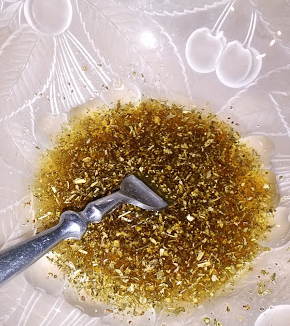 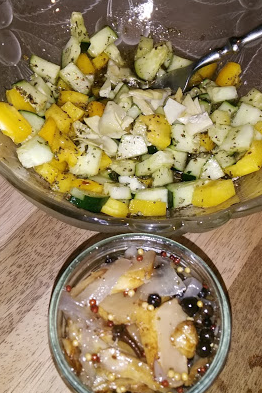 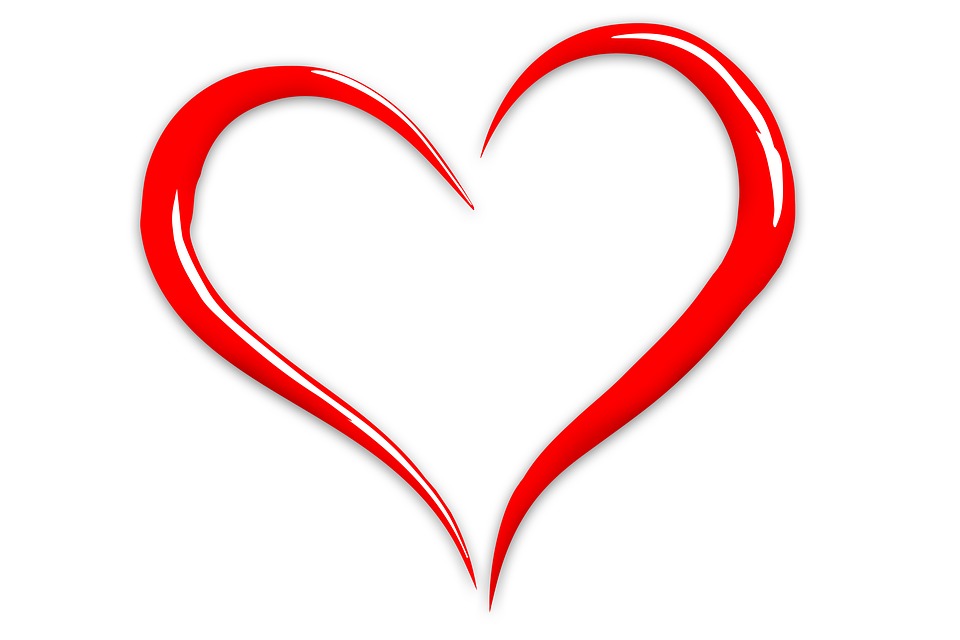 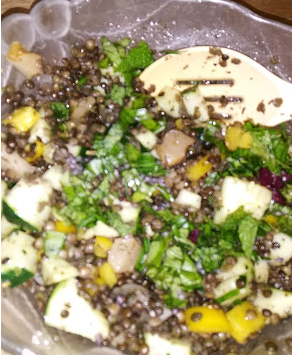 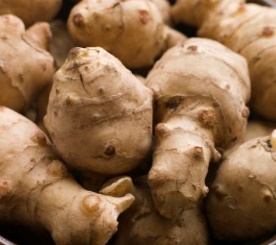 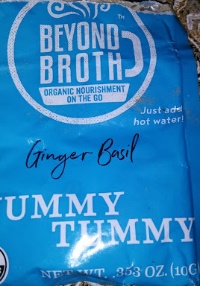         PAYMENT DUE UPON RECEIPT                                           BELLA DONNA                                        $30.00						POB 43                                                                                   			LOOKOUT MOUNTAIN, TN 37350THANK YOU EVERYONE FOR YOUR PROMPT PAYMENTS  - MUCH APPRECIATED!!Payment accepted: cash, check, PayPal, credit card, or direct deposit